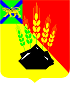 ДУМАМИХАЙЛОВСКОГО МУНИЦИПАЛЬНОГО  РАЙОНА  Р Е Ш Е Н И Е с. Михайловка17.12.2020 г.	                                                                                 № 38О награждении Почетной грамотой Думы Михайловского муниципального района       Руководствуясь  Положением  «О Почетной грамоте и Благодарственном письме Думы Михайловского муниципального района», утвержденным решением Думы Михайловского муниципального района № 111 от 25.08.2016 года и на основании  ходатайств: начальника управления ГУ Управления пенсионного фонда Российской Федерации в г. Уссурийске Приморского края (межрайонного), начальника управления по вопросам образования администрации Михайловского муниципального района,  Дума Михайловского муниципального района					Р Е Ш И Л А:      1.  Наградить Почетной грамотой Думы Михайловского муниципального района за высокое качество труда, продолжительный и безупречный труд, достижение высоких положительных результатов в трудовой деятельности, и в связи с  30-летием образования Пенсионного фонда Российской Федерации:      1.1.   Лосеву Татьяну Александровну – руководителя клиентской службы (на правах отдела) в Михайловском районе Государственного учреждения – Управления Пенсионного фонда Российской Федерации в г. Уссурийск Приморского края (межрайонного);     1.2. Ладыжец Викторию Владимировну – старшего специалиста клиентской службы (на правах отдела) в Михайловском районе Государственного учреждения – Управления Пенсионного фонда Российской Федерации в г. Уссурийск Приморского края (межрайонного).     2.  Наградить Почетной грамотой Думы Михайловского муниципального района за активную, результативную профессиональную деятельность, преданное служение педагогическому делу, и в честь 45-летия  со дня образования образовательного учреждения следующих работников:     2.1. Чеснокову Наталию Витальевну - заместителя директора по воспитательной работе муниципального  бюджетного общеобразовательного учреждения «Средняя общеобразовательная  школа  с. Абрамовка» Михайловского муниципального района;      2.2.  Гагач  Татьяну Олеговну - учителя начальных классов муниципального бюджетного  общеобразовательного учреждения «Средняя общеобразовательная  школа  с. Абрамовка»  Михайловского  муниципального района.     3.  Наградить Почетной грамотой Думы Михайловского муниципального района за активную, результативную профессиональную деятельность, значительные успехи в организации и совершенствовании учебно-воспитательного процесса, большой личный вклад в практическую подготовку обучающихся, и в честь 60-летия  со дня образования образовательного учреждения следующих работников:    3.1  Фатееву Людмилу Виталиевну - заместителя директора по учебно-воспитательной работе муниципального  бюджетного общеобразовательного учреждения «Открытая (сменная) общеобразовательная школа с. Михайловка Михайловского муниципального района;    3.2 Лопатченко Татьяну Алексеевну - педагога - библиотекаря муниципального  бюджетного общеобразовательного учреждения  «Открытая (сменная) общеобразовательная школа с. Михайловка» Михайловского муниципального района.     4.  Наградить Почетной грамотой Думы Михайловского муниципального района за активную результативную профессиональную деятельность, значительные успехи в организации и совершенствовании учебно-воспитательного процесса, большой личный вклад в практическую подготовку воспитанников,  и в честь 30-летия  со дня образования образовательного учреждения следующих работников:    4.1.  Стоян  Елену Васильевну -  воспитателя муниципального дошкольного образовательного бюджетного учреждения детский сад общеразвивающего вида № 32 «Росинка» Михайловского муниципального района;   4.2.   Басистую Елену Александровну – заместителя заведующего по финансам муниципального дошкольного образовательного бюджетного учреждения детский сад общеразвивающего вида № 32 «Росинка» Михайловского муниципального района.      5.  Настоящее решение вступает в силу со дня его принятия.Председатель Думы Михайловскогомуниципального района                                                                 Н.Н.Мельничук   